WÓJT GMINY BRODNICA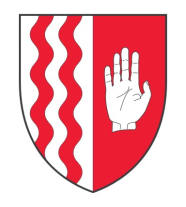                                               ul. Mazurska 13, 87-300 Brodnicatel.: 056 4941612; fax: 056 4941640mail: sekretariat@brodnica.ug.gov.plINFORMACJAZ uwagi na brak na terenie Gminy Brodnica przedszkola publicznego, w świetle obecnie obowiązujących regulacji oświatowych, ustalono na podstawie art. 10 ust. ustawy z dnia 27 października 2017 r. o finansowaniu zadań oświatowych (Dz.U. z 2021 r., poz. 1930 ze zm.), że Gmina Zbiczno jest naszą najbliższą gminą.Na podstawie art. 46 ust. 1 pkt 1 ww. ustawy oraz z informacji uzyskanych dnia 06.04.2021 r. od Gminy Zbiczno ogłasza się, że:podstawowa kwota dotacji w miesiącu pierwszej aktualizacji dla przedszkoli w Gminie Zbiczno na jednego ucznia w roku 2022 wynosi:  8 752,76 zł.Wójt/-/ Adam Zalewski